3   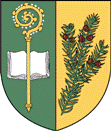 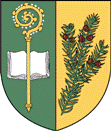   Obec TisováZasedání Zastupitelstva obce č. 10 ,  které se koná dne 11. listopadu, v 17. hod. na OÚPřítomni: Martina Suchomelová, Adéla Synková, Ing. Markéta Hermanová, Pavel Víšek, Josef Pánek, Martin JaneckýOmluveni: Ing. Ondřej JetmarHosté: Program:Úvod - Schválení programu zasedání zastupitelstva obce   - Ověřovatelé zápisuPodání žádosti o dotaci na Pardubický kraj – POV opravy budovy tělocvičnyPodání žádosti o dotaci na Pardubický kraj – potravinová obslužnostRozpočtové výhledy - návrhCeník obce na rok 2021Chodník na Pekárce – výběr firmy na výběrové řízeníNabídka pí Jirouškové na právní vypořádání obecní cesty na ZahájiPodání žádosti o dotaci – Mikroregion VysokomýtskoRozpočtové opatření č. 910.Žádost p. Ďurače o přístup k pozemkuRůzné11/1	Žádost nájemce o prodloužení nájmu nebytových prostor a bytu11/2	Žádost nájemce hospody o oproštění z nájmu nebytových prostor11/3	Žádost pí Kurkové o prodloužení infrastruktury – Pekárka Dolce IV.11/4	Vánoční koncert v Kapli11/5	Zpívání u Vánočního stromuK bodu č. 1.  Úvod:			Schválení programu zasedání Z.O.			Ověřovatelé zápisu: Ing. Markéta Hermanová, Martin JaneckýHlasování: Pro 6 hlasů, Proti 0 hlasů, Zdržel se 0 hlasůUsnesení k bodu č.1Z.O. schvaluje předložený návrh programu.Z.O. schvaluje ověřovatele a zapisovatele zápisu jednání Z.O.K bodu č. 2.  Podání žádosti o dotaci na Pardubický kraj – POV opravy budovy tělocvičny. Dotace nastavena 50%.		Máme možnost dokončení opravy střechy (nižší část) nebo dokončení výměny luxfer v hale. Celková částka na opravu 240 tis. Kč.		Z.O. navrhuje podat žádost o dotaci na dokončení opravy střechy tělocvičny.Hlasování: Pro 6 hlasů, Proti 0 hlasů, Zdržel se 0 hlasůUsnesení k bodu č.2Z.O. schvaluje podání žádosti o dotaci na Pardubický kraj na dokončení opravy střechy tělocvičny.K bodu č. 3.  Podání žádosti o dotaci na Pardubický kraj – potravinová obslužnost		Dotace je nastavena 50%.		Celková částka 142 tis. Kč již byla zaplacena firmě Konzum.		Požadovaná výše dotace 71 tis. Kč.Hlasování: Pro 6 hlasů, Proti 0 hlasů, Zdržel se 0 hlasůUsnesení k bodu č.3Z.O. schvaluje podání žádosti o dotaci na Pardubický kraj na potravinovou obslužnost.K bodu č. 4.  Rozpočtové výhledy - návrh		 Návrh rozpočtového  výhledu je před schválením vyvěšen na e-desce                    a na úřední desce.  Hlasování: Pro 5 hlasů, Proti 1 hlasů, Zdržel se 0 hlasů		Usnesení k bodu č.4		Z.O. schvaluje návrh rozpočtového výhledu, který bude řádně vyvěšen.K bodu č. 5.	Ceník obce na rok 2021		Z.O. navrhuje ceník obce pro rok 2021 stejný, jako je v roce 2020.Hlasování: Pro 6 hlasů, Proti 0 hlasů, Zdržel se 0 hlasů			 	Usnesení k bodu č.5Z.O. ponechá stejný ceník beze změn, jako za rok 2020 i pro rok 2021.K bodu č. 6.	Chodník na Pekárce – výběr firmy na výběrové řízení		Byla oslovena firma BKN, která rozdělila nabídku na 1. a 2. etapu.		Nabídková cena 1. etapy je 45 tis. Kč bez DPH.Dále byl osloven ing. Vlášek. Nabídková cena za 1. etapu je 35 tis. Kč bez DPH.Hlasování: Pro 5 hlasů, Proti 0 hlasů, Zdržel se 1 hlasů			 	Usnesení k bodu č.6Z.O. schvaluje výběr firmy Ing. Vlášek s cenovou nabídkou 35 tis. Kč bez DPH pro 1. etapu na výběrové řízení – Chodník na Pekárce. K bodu č. 7.  Nabídka paní Jirouškové na právní vypořádání obecní cesty na ZahájiPaní Jiroušková vlastní ve spodní části obecní cesty pozemek pod touto cestou a nabízí směnu pozemků.                     Dále požaduje zřízení věcného břemene na již položený kabel                     veřejného osvětlení, který byl již přiložen do výkopu ČEZu s NN.Usnesení k bodu č.7Z.O. bere na vědomí a je nakloněno ke směně pozemků. Starosta obce je pověřen k dalšímu jednání s paní Jirouškovou.K bodu č. 8.  Podání žádosti o dotaci – Mikroregion VysokomýtskoZ.O. navrhuje podání žádosti na úpravy povrchů pod kontejnery pro tříděný odpad.Hlasování: Pro 6 hlasů, Proti 0 hlasů, Zdržel se 0 hlasůUsnesení k bodu č.8Z.O. schvaluje podání žádosti o dotaci – Mikroregion Vysokomýtstko na úpravy povrchů pod kontejnery pro tříděný odpad.K bodu č. 9.  Rozpočtové opatření č. 9		Jedná se posun z položky na položku.Položka č. 6122 v rozpočtu obce ve výši 300 tis. Kč stroje a zařízení – silnice má správně být uvedena na položce č. 6121 v rozpočtu obce ve výši 300 tis. Kč – stavby silnice.Hlasování: Pro 6 hlasů, Proti 0 hlasů, Zdržel se 0 hlasůUsnesení k bodu č.9		Z.O. schvaluje rozpočtové opatření č. 9.K bodu č. 10.Žádost p. Ďurače o přístup k pozemkuNoví vlastníci pozemku parc.č. 440/13 souhlasí s věcným břemenem na přeložce řadu plynovodu umístěného dle PD. Nový pozemek č. 440/45 má nyní 49 m2.  Tento pozemek by zůstal ve vlastnictví obce Tisová.Další nově zakreslený pozemek č. 440/46 má 13 m2 ten by byl prodán Ďuračovým. Zde je zajištěn přístup k jejich pozemku.                    Pro nové stavebníky zůstala na pozemku č. 440/13  rozloha 803 m2.Dále mají zájem o část pozemku v návrhu GP  parc.  č. 440/47 o výměře 210 m2 vytvořeného z celku 440/5. Pozemek by byl využit na zahradu.Z.O. navrhuje vyvěšení záměru o prodeji části pozemku parc. č. 440/5 o výměře 210 m2.Hlasování: Pro 6 hlasů, Proti 0 hlasů, Zdržel se 0 hlasů		Usnesení k bodu č.10Z.O. souhlasí uspořádáním pozemku dle nového GP parc. č. 440/13 Z.O. souhlasí o vyvěšení záměru o prodeji části pozemku parc. č. 440/5 o výměře 210 m2.K bodu č. 11. Různé                11/1	Žádost nájemce o prodloužení nájmu nebytových prostor a                                  bytu. Žádost podal p.Filipi.                              Z.O. navrhuje prodloužení nájmu nebytových prostor a bytu na                                dobu určitou na 1 rok a to ve stejné výši a stejných podmínek,                              jako v roce 2020.                              Hlasování: Pro 5 hlasů, Proti 1 hlasů, Zdržel se 0 hlasů	Usnesení k bodu č.11/1Z.O. schvaluje prodloužení nájmu nebytových prostor a bytu na dobu určitou (1 rok) a to ve stejné výši jako v roce 2020.11/2	Žádost nájemce hospody o oproštění z nájmu nebytových prostor	Byla předložena žádost pana Filipiho o oproštění nájmu z hospody za měsíc říjen 2020 z důvodu znemožnění podnikání v rámci opatření v boji proti koronaviru.	Z.O. navrhuje tento bod přesunout na další zasedání zastupitelstva obce.                                       Usnesení k bodu č.11/2	Z.O. bere na vědomí.11/3	Žádost paní Kurkové o prodloužení infrastruktury – PekárkaTato lokalita je za stavbou RD p. Halámka. Jedná se o odkoupení části pozemku parc. č. 414/1 na prodloužení komunikace.Dále prodloužení vodovodního řadu a kanalizace pro výstavbu dvou RD. Z.O. poukazuje, že veškeré zasíťování je přivedeno na hranici pozemku parc. č. 414/1.Z.O. tento bod je přesunut na další zasedání                   Usnesení k bodu č.11/3	Z.O. bere na vědomí.11/4	Vánoční koncert v KapliNávrh na zrušení s ohledem na závažnost situace nákazy koronaviru. Termín byl 13.12.2020.                              Hlasování: Pro 5 hlasů, Proti 0 hlasů, Zdržel se 1 hlasů	Usnesení k bodu č.11/4Z.O. schvaluje zrušení Vánočního koncertu v kapli.                     11/5	Zpívání u Vánočního stromuNávrh na zrušení s ohledem na závažnost situace nákazy koronaviru. Termín byl 6.12.2020.                              Hlasování: Pro 5 hlasů, Proti 0 hlasů, Zdržel se 1 hlasů	Usnesení k bodu č.11/5Z.O. schvaluje zrušení zpívání u Vánočního stromu.